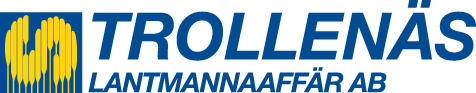 ODLINGSKONTRAKT SKÖRD 2024Namn:_____________________________________	Kundnr:___________Mobiltel:_____________________      E-postadress:_______________________________Efter att du fyllt i denna överenskommelse och returnerat till Trollenäs Lantmannaaffär, kommer en kontraktsbekräftelse på varje gröda att skickas ut till dig via mail. Viktigt att ni kontrollerar så kontraktbekräftelsen är rätt mot er kommande leverans. Regleringar och villkor gäller enligt Svenska Foders ”Värdefull information om spannmål”. Komplettera med sorter som inte är medtagna i listan. Är du intresserad av fastpris på någon sort, hör då av dig till kontoret för uppgift om pris och leveransvillkor. Vid varje leverans skall Ni lämna signerat Leveransintyg som finns att hämta på Trollenäs & Svenska Foders hemsida.Datum:_____________________	     Säljare:______________________________________________       GrödaSortGrödan Strå-förkortadellerSlamg.Leverans vid skördLeverans vid skördLeverans vid skördGårds-hämtningLeveransortGrödaSortGrödan Strå-förkortadellerSlamg.HaKg/HaVolym (KG)RapsfröHöstvete IndustriHöstvete Foder  Rågvete Höstråg IndustriMaltkorn ProspectProspectMaltkorn LaureateLaureateKorn Foder Havre  FoderHavre Industri Vårvete IndustriVårvete QuarnaQuarna